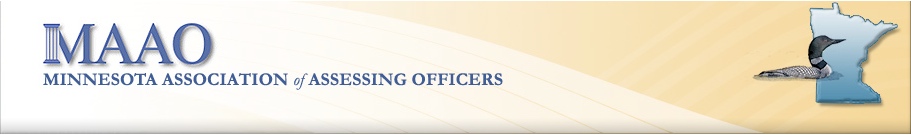 Information Systems Committee Report Executive Board Meeting, February 5-6, 2015	ItemsWebsiteWebsite Refresh – After a bit of additional research this appears to be a good item to slide into the 2016 Work plan.IAAO Countdown! – If you go out to the website you will see a counter was added to the homepage.  There appears to be some bugs with the html, we will continue to explore additional options.  The MN Gophers colors were chosen on purpose.  Feedback on this item is welcomed and appreciated.PACE Courses Updated.Question for Education Committee on layout of Course Offerings.  There have been a number of questions regarding to AMA/SAMA requirements, and courses needed.  I have some thoughts on presentation that might be helpful to end-users.  Create a page that has the traditional Courses needed for AMA and SAMA, pre-requisites if needed and a course subscription. (Mockup Attached)Lists Courses by Region or City/Area they are being offered in.Utilize the Event list view as much as possible.Equipment ReplacementLaptops have been purchased!!6 total machines set-upSoftware Researched, Licenses for Office 365, Kaspersky Antivirus, Adobe SoftwareTraining opportunities – Adobe InDesign – two - two day courses in MPLS $750 each ($1,500 total) – spoke with Lori Thingvold who is interested in more training.  Outstanding – Projector PurchaseNew Equipment Inventory (Attached)Inactive Laptops – Spreadsheet AttachedJason and Tom have expressed interest in purchasing their old machines.2013 Silent Auction – two machines sold, $231 & $101, avg = $166 by Kathy FretteInternet Research at Gadget Value.com – indicates resale value at $121 to $125Recommend to the board to set resale value at $125Cloud StorageEducation Project –Materials have been inventoried, most are with Tina and Bob.  Project between Dan and I haven’t gone far the past couple months.  A review of the Cloud software, OCR Software and draft a policy/directions need to be worked on.SME MatrixI was just notified yesterday that Michelle Willis, Nicollet County is resigning from the IS Committee.  We will update the SME Matrix and hopefully add another member by the end of February.  If you know of anyone interested pass them my way. Respectfully SubmittedIS Chair, Matt Gersemehl City of Bloomington	Vice Chair, Paul Sandvik, Hennepin CountyJane Grossinger, City of St. Michael			Sam Melbye, Polk CountyAmber Peratalo, Itasca County			Dan Blonigen, City of Bloomington	Vacant Position							